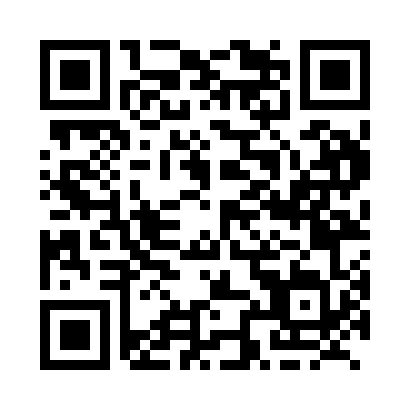 Prayer times for Ormsby Place, Alberta, CanadaMon 1 Jul 2024 - Wed 31 Jul 2024High Latitude Method: Angle Based RulePrayer Calculation Method: Islamic Society of North AmericaAsar Calculation Method: HanafiPrayer times provided by https://www.salahtimes.comDateDayFajrSunriseDhuhrAsrMaghribIsha1Mon3:255:111:397:1910:0611:522Tue3:255:111:397:1910:0611:523Wed3:265:121:397:1910:0511:524Thu3:265:131:397:1910:0511:525Fri3:275:141:397:1910:0411:526Sat3:275:151:397:1810:0311:517Sun3:285:161:407:1810:0311:518Mon3:285:171:407:1810:0211:519Tue3:295:181:407:1710:0111:5010Wed3:305:191:407:1710:0011:5011Thu3:305:211:407:179:5911:5012Fri3:315:221:407:169:5811:4913Sat3:325:231:407:169:5711:4914Sun3:325:241:417:159:5611:4815Mon3:335:261:417:159:5511:4816Tue3:345:271:417:149:5411:4717Wed3:345:281:417:139:5311:4718Thu3:355:301:417:139:5111:4619Fri3:365:311:417:129:5011:4520Sat3:375:331:417:119:4911:4521Sun3:375:341:417:109:4711:4422Mon3:385:361:417:109:4611:4323Tue3:395:371:417:099:4411:4324Wed3:405:391:417:089:4311:4225Thu3:405:401:417:079:4111:4126Fri3:415:421:417:069:4011:4027Sat3:425:431:417:059:3811:3928Sun3:435:451:417:049:3611:3929Mon3:445:471:417:039:3511:3830Tue3:445:481:417:029:3311:3731Wed3:455:501:417:019:3111:36